CHAPTER 1 – Learning activity – Scientific MethodBefore attempting and completing your lab please read about the scientific method in your textbook and ppt slides. Download this worksheet and save it on your computer. I gave you the observations/problems/ question (steps 1 & 2 in the scientific method). You need to complete the rest of the steps by typing your answers in this document after you downloaded it in your computer. Once you finish, save the document then upload it in the “Assignments” module on D2L. Experiment 1: Observation: you have the following numbers 3,5,7,_,_,_. Question is: What is the pattern between these numbers?Experiment 2:Observation: your cellphone is missing. Question: where is your cellphone?Experiment 3:Observation: this summer there are no flowers in the garden. Question: why there are no flowers since I plant them in the spring?Experiment 4:Observation: The sun is made of particles. Question: Are the particles in the Sun 1inch long?This work is copyrighted under the cc.by 4.0 license and was created by M.F. Sega as part of the ALG grant 18. 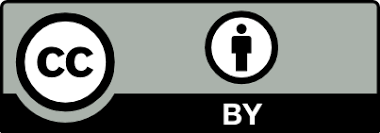 